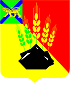 АДМИНИСТРАЦИЯ МИХАЙЛОВСКОГО МУНИЦИПАЛЬНОГО РАЙОНА ПОСТАНОВЛЕНИЕ 
24.01.2019                                              с. Михайловка                                                    № 48-паОб утверждении состава и графика работы районной психолого-медико-педагогической комиссии В соответствии с постановлением администрации Михайловского муниципального района от 17.01.2018 № 38-па «Об утверждении положения о районной психолого-медико-педагогической комиссии», в целях проведения комплексного диагностического обследования и определения специальных условий для получения образования и необходимого медицинского обслуживания детей с ограниченными возможностями здоровья и детей, испытывающих трудности в усвоении образовательных программ, администрация Михайловского муниципального районаПОСТАНОВЛЯЕТ:1. Утвердить состав районной психолого-медико-педагогической комиссии Михайловского муниципального района (Приложение № 1).2. Утвердить график работы психолого-медико-педагогической комиссии Михайловского муниципального района (Приложение № 2).3. Муниципальному казённому учреждению «Управление по организационно-техническому обеспечению деятельности администрации Михайловского муниципального района» (Хачатрян) разместить настоящее постановление на официальном сайте администрации Михайловского муниципального района.4. Контроль за выполнением настоящего постановления возложить на заместителя главы администрации муниципального района Саломай Е.А. И.о. главы Михайловского муниципального района – Глава администрации  района                                                                  П.А. Зубок	Приложение № 1УТВЕРЖДЕНпостановлением администрацииМихайловского муниципального районаот 24.01.2019 № 48-паСОСТАВпсихолого-медико-педагогической комиссииПриложение № 2УТВЕРЖДЕНпостановлением администрацииМихайловского муниципального районаот 24.01.2019 № 48-паГРАФИК РАБОТЫпсихолого-медико-педагогической комиссииПредседатель комиссии: Талызина А.В.Заместитель начальника управления по вопросам образования администрации Михайловского муниципального района.Заместитель председателя комиссии: Грищенко А.В.Директор КГОБУ «Первомайская специальная (коррекционная) общеобразовательная.Ответственный секретарь: Голдобина С.А.Главный специалист по мониторингу и информационному сопровождению отдела методического обеспечения МКУ «Методическая служба обеспечения образовательных учреждений».Члены комиссии: Ермоленко И.Б.Врач-педиатр КГБУЗ «Михайловская ЦРБ», основной член (по согласованию);Высоцкая Я.В.Врач-педиатр КГБУЗ «Михайловская ЦРБ»- замещающий член комиссии на время отсутствия основного члена (по согласованию);Пиковая Т.А.Врач-невропатолог КГБУЗ «Михайловская ЦРБ», основной член (по согласованию);Белогуб Г.В.Врач-невропатолог КГБУЗ «Михайловская ЦРБ» - замещающий член комиссии на время отсутствия основного члена (по согласованию);Васильева Ж.Д.Врач – психиатр КГБУЗ «Михайловская ЦРБ», (по согласованию);Миненко В.В.Врач – отоларинголог КГБУЗ «Михайловская ЦРБ», основной член (по согласованию);Мурзенков В.Е.Отоларинголог КГБУЗ «Михайловская ЦРБ»- замещающий член комиссии на время отсутствия основного члена (по согласованию);Епифанова С.А.Врач – офтальмолог КГБУЗ «Михайловская ЦРБ», (по согласованию);Пиковой Л.Л.Детский хирург КГБУЗ «Михайловская ЦРБ», основной член (по согласованию);Фролова С.М.Хирург КГБУЗ «Михайловская ЦРБ» - замещающий член комиссии на время отсутствия основного (по согласованию);Исакова В.В.Педагог-психолог МБОУ СОШ им. А.И. Крушанова с. Михайловка основной член (по согласованию);Хлудкова Е.С.Педагог-психолог, зав. методического отдела МКУ «МСО ОУ» замещающий член комиссии на время отсутствия основного (по согласованию);Склярова В.В.Дефектолог-логопед, олигофренопедагог  КГОБУ «Первомайская специальная (коррекционная) общеобразовательная;Филатова Ю.Ю.Дефектолог – логопед, олигофренопедагог КГОБУ «Первомайская специальная (коррекционная) общеобразовательная (по согласованию);Комарова Е.В.Логопед  КГОБУ «Первомайская специальная (коррекционная) общеобразовательная (по согласованию);Мухомедзянова Л.Н.Социальный педагог КГОБУ «Первомайская специальная (коррекционная) общеобразовательная (по согласованию).День неделиВремя Место работыПериод работыВторник, среда (еженедельно)с 9:00 до 13:00с. Первомайское ул. Школьная, 26КГОБУ «Первомайское КШИ»Январь-июнь,сентябрь-декабрьЕжедневно Согласно графика приема врачас. Михайловка ул. Красноармейская,36КГБУЗ «Михайловская ЦРБ»В течение годаТретья неделя октября (вторник, среда, четверг)с 14:00 до 17:00с. Михайловка ул. Красноармейская,33МБОУ СОШ им.А.И. КрушановаОктябрь Вторая неделя декабря(среда, четверг)с 14:00 до 17:00с. Михайловка ул. Красноармейская,33МБОУ СОШ им.А.И. КрушановаДекабрь Третья неделя марта(вторник, среда, четверг)с 14:00 до 17:00с. Михайловка ул. Красноармейская,33МБОУ СОШ им.А.И. КрушановаМарт Третья неделя июня(вторник, среда, четверг)с 14:00 до 17:00с. Михайловка ул. Красноармейская,33МБОУ СОШ им.А.И. КрушановаИюнь 